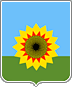 ГЛАВА МУНИЦИПАЛЬНОГОРАЙОНА БОГАТОВСКИЙСАМАРСКОЙ ОБЛАСТИПОСТАНОВЛЕНИЕот 22.03.2010 № 373 Об утверждении Положения о проверке достоверности и полноты сведений, представляемых гражданами, претендующими на замещение должностей муниципальной службы, муниципальными служащими Администрации муниципального района Богатовский Самарской области района и соблюдения муниципальными служащими требований к служебному поведению(в ред. Постановлений Администрации муниципального района Богатовский Самарской области от 14.01.2014 № 14, от 14.10.2014 № 1237, от 15.11.2017 №954)В соответствии с действующим законодательством Российской Федерации,ПОСТАНОВЛЯЮ:  Утвердить Положение о проверке достоверности и полноты сведений, представляемых гражданами, претендующими на замещение должностей муниципальной службы, и муниципальными служащими Администрации муниципального района Богатовский Самарской области, и соблюдения муниципальными служащими требований к служебному поведению (Приложение).Руководителю аппарата администрации муниципального района Богатовский Самарской области принять меры по обеспечению исполнения Положения, утвержденного настоящим  Постановлением, с исполнением следующих функций:а) обеспечение соблюдения муниципальными служащими ограничений и запретов, требований о предотвращении или урегулировании конфликта интересов, исполнения ими обязанностей, установленных Федеральным законом от 25 декабря 2008 г. N 273-ФЗ "О противодействии коррупции" и другими федеральными законами (далее - требования к служебному поведению);б) принятие мер по выявлению и устранению причин и условий, способствующих возникновению конфликта интересов на муниципальной службе;в) обеспечение деятельности комиссий по соблюдению требований к служебному поведению муниципальных служащих и урегулированию конфликта интересов;г) оказание муниципальными служащим консультативной помощи по вопросам, связанным с применением на практике требований к служебному поведению и общих принципов служебного поведения муниципальных служащих, утвержденных Указом Президента Российской Федерации от 12 августа 2002 г. N 885, а также с уведомлением представителя нанимателя (работодателя), органов прокуратуры Российской Федерации, иных федеральных государственных органов о фактах совершения муниципальными служащими коррупционных правонарушений непредставления ими сведений либо представления недостоверных или неполных сведений о доходах, об имуществе и обязательствах имущественного характера;д) обеспечение реализации муниципальными служащими обязанности уведомлять представителя нанимателя (работодателя), органы прокуратуры Российской Федерации, иные федеральные государственные органы обо всех случаях обращения к ним каких-либо лиц в целях склонения их к совершению коррупционных правонарушений;е) организация правового просвещения муниципальных служащих;ж) проведение служебных проверок;з) осуществление проверки достоверности и полноты сведений о доходах, об имуществе и обязательствах имущественного характера, представляемых гражданами, претендующими на замещение должностей муниципальной  службы, и муниципальными служащими, сведений, представляемых гражданами, претендующими на замещение должностей муниципальной  службы, в соответствии с нормативными правовыми актами Российской Федерации, проверки соблюдения муниципальными  служащими требований к служебному поведению;и) подготовка проектов нормативных правовых актов о противодействии коррупции;к) взаимодействие с правоохранительными органами в установленной сфере деятельности;л)  анализ сведений о доходах, об имуществе и обязательствах имущественного характера, представляемых гражданами, претендующими на замещение должностей муниципальной службы, и муниципальными служащими, сведений о соблюдении муниципальными служащими требований к служебному поведению, о предотвращении или урегулировании конфликта интересов и соблюдении установленных для них запретов, ограничений и обязанностей, сведений о соблюдении гражданами, замещавшими должности муниципальнойи службы, ограничений при заключении ими после ухода с муниципальной службы трудового договора и (или) гражданско-правового договора в случаях, предусмотренных федеральными законами, а также при осуществлении анализа таких сведений проведение бесед с указанными гражданами и муниципальными служащими с их согласия, получение от них с их согласия необходимых пояснений, получение от органов прокуратуры Российской Федерации, иных федеральных государственных органов, государственных органов субъектов Российской Федерации, территориальных органов федеральных государственных органов, органов местного самоуправления, предприятий, учреждений и организаций информации о соблюдении муниципальными служащими требований к служебному поведению (за исключением информации, содержащей сведения, составляющие государственную, банковскую, налоговую или иную охраняемую законом тайну), изучение представленных гражданами или муниципальными служащими сведений, иной полученной информации;м) осуществление проверки соблюдения гражданами, замещавшими должности муниципальной службы, ограничений при заключении ими после увольнения с муниципальной службы трудового договора и (или) гражданско-правового договора в случаях, предусмотренных федеральными законами.Настоящее Постановление вступает в силу со дня официального опубликования.И. о.  Главы  муниципального района Богатовский Самарской области                                                               В.Г. БольшаковПРИЛОЖЕНИЕк постановлению главы муниципального района БогатовскийСамарской области № 373 от 22.03.2010Положениео проверке достоверности и полноты сведений, представляемых гражданами, претендующими на замещение должностей муниципальной службы,  муниципальными служащими Администрации муниципального района Богатовский Самарской области района и соблюдения муниципальными служащими требований к служебному поведению.(в ред. Постановлений администрации муниципального района Богатовский Самарской области от 14.01.2014 № 14, от 14.10.2014 № 1237, от 27.04.2015 № 365,  от 15.11.2017 №954)Положение  о проверке достоверности и полноты сведений, представляемых гражданами, претендующими на замещение должностей муниципальной службы,  муниципальными служащими администрации муниципального района Богатовский Самарской области района и соблюдения муниципальными служащими требований к служебному поведению (далее по тексту - Положение) определяет порядок осуществления проверки: Достоверности и полноты сведений о доходах, об имуществе и обязательствах имущественного	характера  граждан, претендующих на замещение должностей муниципальной службы в администрации муниципального района Богатовский Самарской области (далее по тексту - граждане) предусмотренных Перечнем должностей муниципальной службы, при назначении на которые граждане и при замещении которых муниципальные служащие обязаны представлять сведения о своих доходах, об имуществе и обязательствах имущественного характера своих супруги (супруга) и несовершеннолетних детей, утвержденным Постановлением главы  муниципального района Богатовский Самарской области  от 22.03.2010 № 372  (далее – Постановление от 22.03.2010 № 372),   на отчетную дату;          Достоверности и полноты сведений о доходах, расходах, об имуществе и обязательствах имущественного характера муниципальных служащих администрации муниципального района Богатовский (далее – по тексту муниципальные служащие) замещающих должности предусмотренные Постановлением от 22.03.2010 № 372,  за отчетный период и за два года, предшествующие отчетному периоду; Достоверности и полноты сведений (в части, касающейся профилактики коррупционных правонарушений), представленных гражданами при поступлении на муниципальную службу в соответствии с нормативными правовыми актами Российской Федерации;Соблюдения муниципальными служащими в течение трех лет, предшествующих поступлению информации, явившейся основанием для осуществления проверки, предусмотренной настоящим подпунктом, ограничений и запретов, требований о предотвращении или урегулировании конфликта интересов, исполнения ими обязанностей, установленных Федеральным законом от 25.12.2008 № 273-ФЗ «О противодействии коррупции» и другими федеральными законами (далее по тексту– требования к служебному поведению).       Соблюдения гражданами, замещавшими должности муниципальной службы в администрации муниципального района Богатовский Самарской области, ограничений при заключении ими после увольнения с муниципальной службы трудового договора и (или) гражданско-правового договора в случаях, предусмотренных федеральными законами.Проверка, предусмотренная подпунктами 1.2. и 1.3. пункта 1 Положения, осуществляется соответственно в отношении граждан, претендующих на замещение любой должности муниципальной службы в администрации муниципального района Богатовский Самарской области и муниципальных служащих администрации муниципального района Богатовский.Проверка, предусмотренная пунктом 1 Положения осуществляется по решению главы муниципального района Богатовский Самарской области и организуется руководителем аппарата администрации муниципального района Богатовский Самарской области.      Решение принимается отдельно в отношении каждого гражданина или муниципального служащего и оформляется в письменной форме.Основанием для проверки является письменно оформленная информация (письменное заявление физического или юридического лица, государственного органа, публикация в средствах массовой информации и т.п.):О представлении гражданином или муниципальным служащим недостоверных или неполных сведений, представляемых им в соответствии с подпунктами 1.1., 1.2. пункта 1  Положения;О несоблюдении муниципальным служащим требований к служебному поведению.Информация анонимного характера не может служить основанием для проверки.Проверка осуществляется в срок, не превышающий 60 дней со дня принятия решения о ее проведении. Срок проверки может быть продлен до 90 дней главой муниципального района Богатовский Самарской области.Время нахождения муниципального служащего, в отношении которого проводилась проверка, в отпуске, командировке, а также периоды его временной нетрудоспособности в указанный срок не включаются.  Руководитель аппарата администрации муниципального района Богатовский, либо уполномоченное им лицо, осуществляя проверку самостоятельно, вправе:Проводить  беседу с гражданином или муниципальным служащим;Изучать представленные гражданином или муниципальным служащим сведения о доходах, об имуществе и обязательствах имущественного характера и дополнительные материалы;Получать от гражданина или муниципального служащего пояснения по представленным им материалам;Направлять в установленном порядке запрос (кроме запросов, касающихся осуществления оперативно- разыскной деятельности или её результатов)     в органы прокуратуры Российской Федерации, иные федеральные государственные органы, государственные органы субъектов Российской Федерации, территориальные органы федеральных государственных органов, органы местного самоуправления, на предприятия, в учреждения, организации и общественные объединения (далее - государственные органы и организации) об имеющихся у них сведениях: о доходах, расходах,  имуществе и обязательствах имущественного характера гражданина или муниципального  служащего, его супруги (супруга) и несовершеннолетних детей; о достоверности и полноте сведений, представленных гражданином в соответствии с нормативными правовыми актами Российской Федерации; о соблюдении государственным служащим требований к служебному поведению; Наводить справки у физических лиц и получать от них информацию с их согласия;Осуществлять анализ сведений, представленных гражданином или муниципальным служащим в соответствии с законодательством Российской Федерации о противодействии коррупции.8.  В запросе, предусмотренном подпунктом 7.4. пункта 7 Положения, указываются: 8.1. Фамилия, имя, отчество руководителя государственного органа или организации, в которые направляется  запрос;Реквизиты решения, на основании которого направляется запрос;Фамилия, имя, отчество, дата и место рождения, место регистрации, жительства и (или) пребывания, должность и место работы (службы) гражданина или муниципального служащего, его супруги (супруга) и несовершеннолетних детей, сведения о доходах, расходах, об имуществе и обязательствах имущественного характера которых проверяются, гражданина, представившего сведения в соответствии с нормативными правовыми актами Российской Федерации, полнота и достоверность которых проверяются, либо муниципального служащего, в отношении которого имеются сведения о несоблюдении им требований к служебному поведению;Содержание и объем сведений, подлежащих проверке;Срок представления запрашиваемых сведений;Фамилия, инициалы и номер телефона должностного лица, подготовившего запрос.Идентификационный номер налогоплательщика (в случае направления запроса в налоговые органы Российской Федерации)Другие необходимые сведения.Запросы направляются главой муниципального района Богатовский,  либо уполномоченным  им должностным лицом.Руководитель аппарата администрации муниципального района Богатовский Самарской области : Уведомляет в письменной форме муниципального служащего о начале в отношении него проверки и разъяснение ему содержания подпункта 10.2. настоящего пункта - в течение двух рабочих дней со дня получения соответствующего решения;Проводит в случае обращения муниципального служащего беседы с ним, в ходе которой он должен быть проинформирован о том, какие сведения, представляемые им в соответствии с Положением, и соблюдение каких требований к служебному поведению подлежат проверке, - в течение семи рабочих дней со дня обращения муниципального служащего, а при наличии уважительной причины - в срок, согласованный  с муниципальным служащим.По окончании проверки руководитель аппарата администрации муниципального района Богатовский (либо уполномоченное им лицо) обязан ознакомить муниципального служащего с результатами проверки с соблюдением законодательства Российской Федерации о государственной тайне.Муниципальный служащий вправе:Давать пояснения в письменной форме: в ходе проверки; по вопросам, указанным в подпункте 10.2. пункта 10 Положения; по результатам проверки;Представлять дополнительные материалы и давать по ним пояснения в письменной форме;Обращаться к руководителю аппарата администрации муниципального района Богатовский Самарской области с подлежащим удовлетворению ходатайством о проведении с ним беседы по вопросам, указанным в подпункте 10.2. пункта 10 Положения.Пояснения, указанные в пункте 12 Положения, приобщаются к материалам проверки.При установлении в ходе проверки обстоятельств, свидетельствующих о наличии признаков преступления или административного правонарушения, о несоблюдении муниципальным служащим требований о предотвращении или урегулировании конфликта интересов либо требований к служебному поведению, Руководитель аппарата администрации муниципального района Богатовский Самарской области:Запрашивает  у муниципального служащего объяснение в письменной форме на имя главы муниципального района Богатовский о причинах непредставления или представления недостоверных или неполных сведений;По результатам проверки руководителем аппарата  в установленном порядке представляется доклад главе муниципального района Богатовский Самарской области. При этом в докладе должно содержаться одно из следующих предложений:а) о назначении гражданина на должность муниципальной службы;б) об отказе гражданину в назначении на должность муниципальной службы;в) об отсутствии оснований для применения к муниципальному служащему мер юридической ответственности;г)о применении к муниципальному служащему мер юридической ответственности;д)о представлении материалов проверки в комиссию по соблюдению требований к служебному поведению муниципальных служащих муниципального района Богатовский Самарской области  и урегулированию конфликта интересов.14.3. Сведения о результатах проверки с письменного согласия главы муниципального района Богатовский Самарской области, предоставляются руководителем аппарата администрации муниципального района Богатовский Самарской области с одновременным уведомлением об этом гражданина или муниципального служащего, в отношении которых проводилась проверка, органам, организациям, либо лицам предоставившим информацию, явившуюся основанием для проведения проверки, с соблюдением законодательства Российской Федерации о персональных данных и государственной тайне.14.4. При установлении в ходе проверки обстоятельств, свидетельствующих о наличии признаков преступления или административного правонарушения, материалы об этом представляются в государственные органы в соответствии с их компетенцией.14.5. Глава муниципального района Богатовский Самарской области, рассмотрев доклад и соответствующее предложение руководителя аппарата, указанные в пункте 14.2 настоящего Положения, принимает одно из следующих решений:а) назначить гражданина на должность муниципальной службы;б) отказать гражданину в назначении на должность муниципальной службы;в) применить к муниципальному служащему меры юридической ответственности;г) представить материалы проверки в комиссию по соблюдению требований к служебному поведению муниципальных  служащих органов местного самоуправления  муниципального района Богатовский Самарской области и урегулированию конфликта интересов.14.6. Подлинники справок о доходах, об имуществе и обязательствах имущественного характера, поступивших в адрес руководителя аппарата администрации муниципального района Богатовский Самарской области в соответствии с п.15 Постановления главы муниципального района Богатовский Самарской области  от 22.03.2010 № 371 приобщаются к личным делам. 